Όνομα: .............................................................................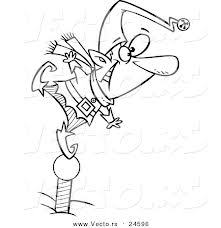 ΘΥΜΑΜΑΙ!!!ΠΡΟΣΤΑΚΤΙΚΗ έχουμε μόνο στον ενεστώτα και στον αόριστο και μόνο σε 2 πρόσωπα (σε ποια πρόσωπα; Δες προσεκτικά τα παραπάνω παραδείγματα ), ............ και ............ .ΣΧΗΜΑΤΙΣΜΟΣΕΝΕΣΤΩΤΑΣ 	Για το εσύ, όπως είναι το ρήμα στον ενεστώτα βάζω την κατάληξη : –ε  ,π.χ. πήγαιν-ε  ή   –α , π.χ. αγάπ-α, (αφού το ρήμα κλίνεται αγαπώ, αγαπ-άς, αγαπ-ά ....)για το εσείς, βάζω την κατάληξη –ετε , π.χ. πηγαίν-ετεή –άτε , π.χ. αγαπ-άτε, (αφού το ρήμα κλίνεται αγαπώ, αγαπ-άς, αγαπ-ά ....)ΑΟΡΙΣΤΟΣ         Για το εσύ, όπως είναι το ρήμα στον αόριστο βάζω την κατάληξη : –ε  , π.χ. ρίξ-ε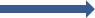 για το εσείς, βάζω την κατάληξη –τε  ,π.χ. ρίξ-τεΠΡΟΣΟΧΗ! ΑΝ ΤΟ ΡΗΜΑ ΠΑΙΡΝΕΙ ΜΠΡΟΣΤΑ –Ε ΣΤΟΝ ΑΟΡΙΣΤΟ (Π.Χ. ΕΡΙΞΑ), ΤΟ ΒΓΑΖΟΥΜΕ ΓΙΑ ΝΑ ΣΧΗΜΑΤΙΣΟΥΜΕ ΤΗΝ ΠΡΟΣΤΑΚΤΙΚΗ.( ΡΙΞΕ, ΡΙΞΤΕ)                                                                 ΚΑΝΕ ΕΞΑΣΚΗΣΗ!!!   Γράψε την προστακτική από τα πρόσωπα που λείπουν. Πρόσεχε αν είναι ενεστώτας ή αόριστος!                                       β’ πρόσωπο ενικού                                                                                  β’ πρόσωπο πληθυντικούτραγούδα                                                                                                  .........................................................                                                                                                   κρίνετεπαίξε                                                                                                          ..................................................................                                                                                               κρύψτεΓράψε την προστακτική στον αόριστο. Προσέχε τα πρόσωπα!ΕΝΕΣΤΩΤΑΣ                                                                                     ΑΟΡΙΣΤΟΣΑνακάτευε                                                                         .........................................Δένε                                                                                   ...........................................Λύνετε                                                                                ........................................... Ανάβετε                                                                             ...........................................Αγάπα                                                                                ...........................................Στρίβετε                                                                             ...........................................Φαντάσου ότι παρουσιάζεις μια εκπομπή μαγειρικής! Χρησιμοποίησε προστακτική ενεστώτα και ξαναγράψε την παρακάτω συνταγή σαν να μιλάς σε πολλά άτομα!Πρέπει να χτυπήσεις τη ζάχαρη με το βούτυρο και το γάλα. Μετά πρέπει να κοσκινίσεις το αλέυρι και να το προσθέσεις και αυτό . Σε ένα άλλο μπολ πρέπει να βουτήξεις ένα- ένα τα μπισκότα και να τα στρώσεις κατευθείαν στο ταψί. Πρέπει να ρίξεις από πάνω το άλλο μείγμα και στο τέλος να πασπαλίσεις με κακάο. Πρέπει να το ψήσεις για μισή ώρα................................................................................................................................................................................................................................................................................................................................................................................................................................................................Έχεις κάνει την παρακάτω  διαδρομή, για να φθάσεις στον προορισμό σου και τώρα χρειάζεται να δώσεις οδηγίες και σε ένα φίλο σου να έρθει να σε βρει. Μπορείς να το κάνεις;(σε προστακτική αορίστου)Προχώρησα ευθεία και στην πρώτη στροφή έστριψα αριστερά. Πέρασα απέναντι από το μεγάλο δρόμο και κοίταξα την πινακίδα που γράφει ‘καλως ήρθατε’. Τότε ξαναέστριψα αριστερά. Ακολούθησα εκείνο το δρόμο και έφθασα!........................................................................................................................................................................................................................................................................................................................................................................................................................................................................................................................................................................................................................................................................................................................................................................